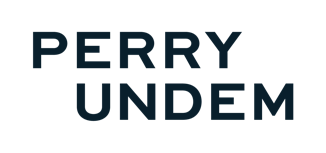 Pennsylvania Survey of Black Women VotersFor In Our Own Voice: National Black Women's Reproductive Justice Agenda18 minute questionnaireFielded May 6 through May 28, 2022N = 549 Black women registered votersMargin of sampling error: + 5.5 percentage pointsIntroduction This is a survey among Black women voters across the country, including in Pennsylvania. The purpose is to understand our community's views, experiences, and what we want for the country. The survey is funded by a non-profit organization working to help Black communities. Your input is valuable to us. Thank you for taking this survey.Are you registered to vote at your current address, or not? Yes	100No  TERMINATE	0I’m not sure TERMINATE	0In November, there will be elections for US Congress, state, and local offices. Most people don't vote in midterm elections like these. How likely are you to vote in the November midterm elections this fall?
Almost certain to vote	62Probably vote	13Chances are 50-50	16Not likely to vote 	2Will not vote 	6I’m not sure	2DK / REF	0SPLIT A: For you personally, how important is voting in the 2022 midterm elections? 1 TO 7 SCALE  (N = 270)1 - Not at all important	42	23	44	195	76	77 - Extremely Important	57DK / REF	0	Would you say things in your state are:	Going in the right direction	53Off on the wrong track	47DK / REF	1Thinking about the upcoming elections for the US House of Representatives this November… if the elections were held today, would you vote for ROTATE the Democratic Party’s candidate or the Republican Party’s candidate?The Democratic Party’s candidate	75The Republican Party’s candidate	7Other	4No opinion	10Would not vote	4DK / REF	0Voting prioritiesThis fall there will be elections for US Congress, state, and local offices. How important is each of these issues to you personally when thinking about getting out to vote? RANDOMIZEChoose the top 5 issues that matter most to you when voting in elections?SHOW ALL ITEMS RATED AS EXTREMELY OR VERY IMPORTANT - IN SAME ORDER.Racism / racial justice	67Health care	44Crime	37Police violence	31Human rights	30Abortion rights	29Economic issues like jobs and equal pay	29Education	27Voting rights	26Housing	26COVID-19	23Criminal justice reform	19Taxes	17Climate / environment	14Childcare	13LGBTQ+ rights	8Foreign affairs	5Immigration	4Transportation	4
Here are positions some candidates will take in the November elections. How important would each of these issues be to you personally when thinking about getting out to vote? RANDOMIZEChoose the top 5 issues that matter most to you when voting in elections? SHOW ALL ITEMS RESPONDED RATED ABOVE AS EXTREMELY OR VERY IMP - IN SAME ORDERLowering the cost of living and inflation	41Raising the minimum wage to $15	37Making sure schools teach children about American history, including the impact of slavery and racism	30Lowering taxes for the middle and lower class	29Ensuring equal pay for equal work	28Canceling student debt	27Getting rid of recent restrictions that make it harder for people to vote	24Getting rid of recent bans on abortion	24Increasing access to mental health care	24Working to end Black maternal mortality	22Making sure our elections are free from political interference and manipulation	19Supporting COVID-19 vaccinations	18Increasing funding for local public schools	17Increasing government assistance programs	17Expanding Medicaid coverage to more people	17Creating equal access to resources and opportunities	16Canceling medical debt	12Increasing access to affordable childcare	12Improving neighborhood services, like trash, street cleaning, and parks	10Supporting paid family leave	9Increasing access to affordable birth control	7Getting rid of recent bans and restrictions on transgender people	7Let's say you're deciding who to vote for in an election. Which of these would be most important in your decision? Choose 1 or 2. RANDOMIZEWhether a candidate cares about people of all races and ethnicities having equal access to resources and opportunities	52Whether a candidate supports big changes to our systems, like health care, education, banking, criminal justice, and safety net programs	36A candidate's party (Democrat or Republican)	24Whether a candidate cares about people getting their basic needs met	23Whether a candidate believes we should each have power and control over our own bodies and lives	23A candidate's position on one or two issues I care most about	16
How important is it that more Black women are elected and nominated to positions of power in our government?Extremely important	55Very important	25Somewhat important	17Not too important	2Not at all important	1DK / REF	0Here are two approaches to dealing with crime. Which comes closest to your view? ROTATE
We need to increase funding for police and get tougher on crime, like having stricter sentencing laws and not letting people out on cash bail.	19We need to fully fund things that are proven to create safe communities and improve people’s quality of life, like good schools, living wage jobs, and affordable housing	81DK / REF	0Here are some values and beliefs that are sometimes motivating to voters. Is there one of these that is most motivating when it comes to wanting to vote in the election this fall? Choose 1 or 2. RANDOMIZEEveryone should have equal access to the resources and opportunities to make our lives better	46We can achieve racial justice, where our systems treat people of all races and ethnicities fairly	43People should have power and freedom to control their own bodies, lives, and decisions	30We all have a human right to control our bodies, sexuality, gender, work, and raise healthy families	29We have enough resources to make sure everyone's basic needs are met	25Here are some other things that can be motivating to vote in elections. For you personally, how motivating is each of these to get out and vote in the fall elections?Of these, which might be most motivating for you personally to vote this fall? Choose 1 or 2.LIST ALL EXTREMELY OR VERY MOTIVATING ITEMS FROM PREVIOUS SERIES. Pennsylvania is one of the few states that will decide whether the US Congress becomes Democratic or Republican. That means my vote will matter more than in most other states	28My family might be affected by the outcome of the elections	19It's a chance to exercise my right to vote	19It's a way to show gratitude and respect for our ancestors who fought for the right to vote	18It gives me a voice in the future	17If I could vote by mail or absentee	13It would set an example for my children or others in my family	11If I had unbiased info that makes it easier to decide who to vote for	10If I heard Michelle Obama talking about why I should vote	5I feel connected with other people when I vote	4If voting was something I did with a family member(s)	4If my church was involved in getting people to vote	2If someone helped me with transportation	2In the past two years, some states have passed new bans and restrictions. In your state, do you support or oppose: RANDOMIZEAs far as you know, have your state lawmakers done any of these things recently? Check any that apply. It's okay if you're not sure - just check not sure.Banning abortion	10Banning and restricting transgender people from sports and services	8Passing voting restrictions	8Banning schools from teaching about the impacts of slavery and racism	6My state lawmakers have not done any of these things recently	18I'm not sure	60Why do you think some state lawmakers are doing these things? Choose 1 or 2.White people want to hold onto their power	40Men want to hold onto their power	35They are guided by their values on these issues	25To keep people like me down	21These are things the majority of people want	12Other (Please specify)	4None of these	13Let's say you came across this info on social media site or in public.  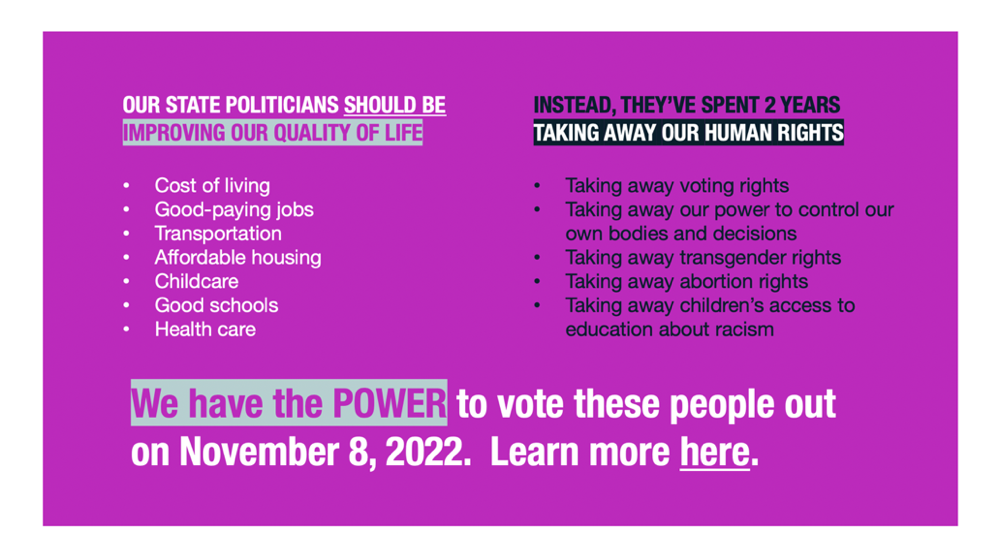 For you personally, how motivating is this info to get out and vote in the fall elections?Extremely motivating	45Very motivating	20Somewhat motivating	21Not too motivating	5Not at all motivating	6Doesn't apply	3DK / REF	0RANDOM SAMPLE OF N = 100 TOTAL: What stands out to you most in this? OPEN ENDCoding open-ended responsesLife
In the past year or so, has your cost of living (Cost of living is the amount of money you need to pay for things like housing, food, transportation, health care, and bills):
Gone up	82Gone down	6Stayed the same	12DK / REF	0Do you have enough money right now to pay all of your bills and basic needs, like food and housing?Yes	53No	46DK / REF	1
 Where have you most noticed the cost of living going up? Choose 1 or 2.
Food	72Gas	58Bills like heating and cooling	23Housing	19Household supplies	7Cars	4Clothes	4Public transit	3Childcare	2Which costs have affected your life most? Choose 1 or 2.
Food	57Gas	46Bills like heating and cooling	27Housing	24Household supplies	7Cars	3Childcare	3Clothes	3Public transit	3Does your family have generational wealth? This is money or assets that can be passed down by grandparents or parents. Parents might use their wealth to help a child with a down payment on a house or pay for college tuition. 
Yes, my family has generational wealth	15No, my family doesn't have generational wealth	85DK / REF	0Repro AttitudesOverall, do you think the decision of whether or not a person gets an abortion should be ROTATE: [regulated by law] or should be [left to the individual]? Should be regulated by law	14Should be left to the individual	85DK / REF	1Who should decide how far along in a pregnancy someone can obtain a legal abortion? Select any that apply. RANDOMIZEThe person and their doctor	59The woman / person involved	45The medical professional involved	36The medical profession	26Supreme Court	9State lawmakers	7Congress	6ROTATE 65/66Some lawmakers have tried to ban abortion at six weeks. Which comes closer to your view: ROTATEI want my state lawmakers to ban abortion at six weeks	14I want my state lawmakers to stay out of this issue	84DK / REF	1Some state lawmakers have tried to ban abortion at 15 weeks. Which comes closer to your view: ROTATEI want my state lawmakers to ban abortion at 15 weeks	21I want my state lawmakers to stay out of this issue	78DK / REF	1Are you more likely to vote for a candidate for state legislature who: ROTATE FIRST TWOSupports access to abortion	53Is against access to abortion	24Doesn’t make a difference in my vote	23DK / REF	1If your state lawmakers tried to ban abortion in your state, would that make you feel: ROTATE FIRST TWOMore likely to vote in the elections this fall	49Less likely to vote in the elections this fall	17It wouldn't make a difference to me	33DK / REF	1In 1973, the Supreme Court’s Roe v. Wade decision established a woman’s constitutional right to have an abortion. Would you like to see the Supreme Court overturn its Roe v. Wade decision, or not? Yes, overturn Roe v. Wade	22No, do not overturn Roe v. Wade	76DK / REF	2In the past few weeks, how much have you heard about the Supreme Court wanting to overturn its Roe v. Wade decision?A lot	42Some	28Not much 	12Not at all	17DK / REF	1IF A LOT OR SOME: Did hearing about this make you feel… Select any that apply. RANDOMIZE UP TO NO FEELINGS (N = 395)
Outraged	41Angry	40Sad	37Shocked	32Unsafe	25Scared	16Hopeful	9Motivated	8Relieved	6Happy	3Listened to	3None of these	12The Supreme Court is about to overturn Roe v. Wade. This ruling will take away people's right to access abortion. It will also allow states to ban abortion. Does this make you feel: ROTATE FIRST TWOMuch more likely to vote in the elections this fall	48Somewhat more likely to vote in the elections this fall	13Somewhat less likely to vote in the elections this fall	7Much less likely to vote in the elections this fall	7It doesn't make a difference to me	24DK / REF	1
This year, the US Congress tried to pass a law to strengthen voting rights for all American citizens. It didn't pass because every Republican Senator voted against it. If strengthening voter protections were an issue in the 2022 election, would that make you feel: ROTATE FIRST TWOMore likely to vote in the elections this fall	66Less likely to vote in the elections this fall	10It wouldn’t make a difference to me	23DK / REF	1For you personally, how important is voting in this next election? 1 TO 7 SCALE 1 - Not at all important	42	03	54 	145 	116	97 - Extremely important	56DK / REF	0How often do you attend religious services?More than once a week	10About once a week	23At least once a month	11A few times a year	14Less often than that	16Never	24DK / REF	1Demographics GenderWoman	100Man	0		AgeAges 18 to 29	21Ages 30 to 44	27Ages 45 to 59	24Ages 60+	28	Please choose one or more race(s) that you consider yourself to be. Your answer will help represent the entire U.S. population and will be kept confidential. Black	96Hispanic	72+ races, non-Hispanic	5White	0Other	0EducationHigh school or less	43Some college	34Bachelor’s degree or higher	23	Party IDDemocrat	77Independent	13Republican	5Something else	5Metro statusMetro	98Non-metro	1Extrmly imp.Very imp.Smwt imp.Not too imp.Not at all imp.DK / REFEconomic issues like jobs and equal pay 63277111COVID-19552413620Racism / racial justice77166010Health care67248110Abortion rights562113460Childcare433118530Education64268110Climate / environment403219540Voting rights671810320LGBTQ+ rights2922281390Human rights70217110Crime71217000Taxes493213430Immigration302831930Criminal justice reform542716210Housing582712300Police violence62286210Transportation333325620Foreign affairs283328740Extr. imp.Very imp.Smwtimp.Not tooNot at all DK / REFGetting rid of recent bans on abortion482418260Getting rid of recent bans and restrictions on transgender people27232811101Getting rid of recent restrictions that make it harder for people to vote582213340Making sure schools teach children about American history, including the impact of slavery and racism612410320Increasing access to affordable birth control433317530Lowering the cost of living and inflation65259110Raising the minimum wage to $15572415220Supporting COVID-19 vaccinations392719960Expanding Medicaid coverage to more people473414320Working to end Black maternal mortality 592114221Ensuring equal pay for equal work602610210Supporting paid family leave413417440Increasing access to affordable childcare443118420Increasing funding for local public schools503214220Increasing access to mental health care553112110Canceling student debt 462321640Canceling medical debt433021420Lowering taxes for the middle and lower class562515320Increasing government assistance programs412825410Improving neighborhood services, like trash, street cleaning, and parks413223220Making sure our elections are free from political interference and manipulation622410220Creating equal access to resources and opportunities503214220Extre-melyVerySmwtNot tooNot at allN/ADK / REFIt's a chance to exercise my right to vote5522135310It's a way to show gratitude and respect for our ancestors who fought for the right to vote5021184330It would set an example for my children or others in my family 4326174550My family might be affected by the outcome of the elections5419143460If I had unbiased info that makes it easier to decide who to vote for3526244470I feel connected with other people when I vote23192691490If voting was something I did with a family member(s)252026711110It gives me a voice in the future4825194310If my church was involved in getting people to vote2115221310190If someone helped me with transportation211718812230If I could vote by mail or absentee3922188670If I heard Michelle Obama talking about why I should vote281923811110Pennsylvania is one of the few states that will decide whether the US Congress becomes Democratic or Republican. That means my vote will matter more than in most other states.5122173430SupportOpposeDK / REFBanning abortion20791Making it harder for some citizens to vote11890Banning schools from teaching about American history, including the impacts of slavery and racism14860Banning transgender kids from school sports25732Banning parents from getting gender-affirming health care for a transgender child27712